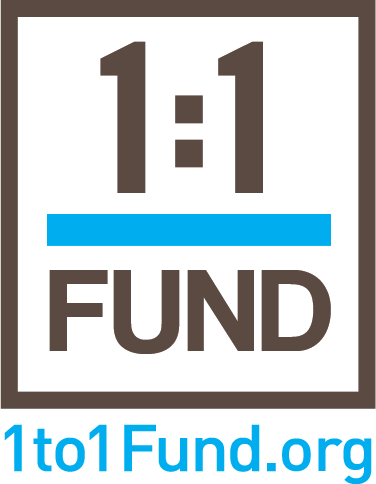 OUR MISSIONThe 1:1 Fund was conceived and capitalized by the Corporation for Enterprise Development (CFED), a national nonprofit based in Washington, DC, that empowers low- and moderate-income households to build and preserve assets by advancing policies and programs that help them buy a home, pursue higher education, start a business and save for the future.THE CHALLENGE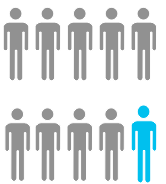 Post-secondary education is the surest route to economic mobility in the United States but the rising cost of college discourages many students from pursuing higher education. Adults with college degrees earn roughly twice as much over their lifetimes as those with a high school diploma or less. In the absence of college savings or other financial resources, low-income students face the prospect of large amounts of debt, dropping out or never attending college. The result is that less than 10% of students from low-income families graduate from college by their mid-twenties.THE SOLUTION:  COLLEGE SAVINGS AND THE 1:1 FUND
The 1:1 Fund addresses this challenge by raising funds to match the contributions of low-income, minority and first-generation students in special Children's Savings Accounts (CSAs). Research shows that low-income children with even $500 or less in a children’s savings account are three times more likely to enroll in college and four times more likely to graduate than children who don’t have an account. When kids and families save for college early, it changes the equation. With money in the bank, college attendance becomes an expectation.
1:1 FUND IMPACTThe 1:1 Fund officially launched in September 2012 with local child savings programs in the San Francisco Bay Area and Mississippi. To date, the 1:1 Fund has:Raised more than $1.4 million in matching dollars from over 1000 donorsPartners have served over 128,000 students that now hold over $10 million in total college savingsGrown to 12 partners in eleven states, including our newest partners in Durham, NC, El Monte, CA, and Lansing, MI. HOW THE 1:1 FUND WORKSThe 1:1 Fund partners with leading local college savings programs that work with low-income children saving and striving for college. The 1:1 Fund platform enables these local college savings programs to engage their networks to raise critical matching dollars, and then use these matching dollars to incentivize savers and their families. As shown below, supporters and donors are extremely important to the process. 	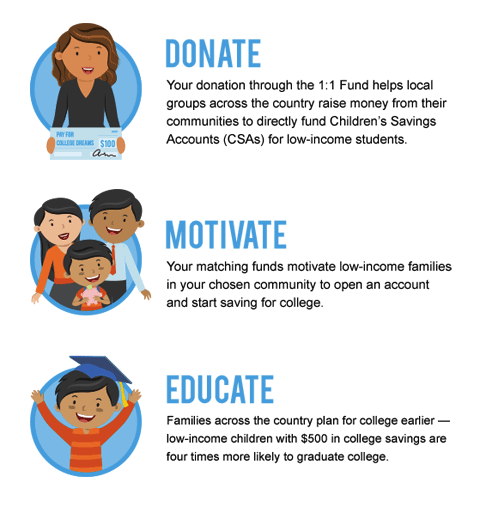 Core support for the 1:1 Fund has come from:Citi Foundation Google.org LinkedIn for Good FoundationLisa and Douglas Goldman FoundationMarcled FoundationPrudentialRichard Goldman Family FoundationSan Francisco FoundationTomKat Charitable TrustTuck’s R.U.S.H. for LiteracyWallace A. Gerbode FoundationWalter and Elise Haas Fund 			W.K. Kellogg Foundation And generous individual donors